Pozdravljeni tretješolci in četrtošolci!Vesela bova, če nama boš poslal kakšno fotografijo tvojih dejavnosti ali pa nama kar tako napisal kakšen stavek.Najina naslova: lucija.sarc1@guest.arnes.si	vojotodor@gmail.comSreda, 25. marec 2020Najprej preveri, če si uredil vse za šolo. Je šlo? Če ti ni uspelo, dokončaj zdaj.Včeraj si pospravil svojo sobo. Predlagam, da danes pomagaš mamici pri kuhanju kosila ali pa pospraviš mizo v jedilnici.Kako je včeraj šla poštevanka? Danes je čas, da ponoviš poštevanko števil 2 in 5. Saj veš, naprej in nazaj. Je prelahko? Poskusi z 20!USTVARJALNICA: Knjižno kazaloTe dneve verjetno več bereš, kot sicer. Loti se izdelave knjižnega kazala. Nama so všeč takšna v obliki skodelic za čaj. Lahko ga narediš iz kakšnega tršega papirja ali časopisa, reklame (tukaj boš potreboval več slojev, ki jih zlepiš). Za vrvico lahko uporabiš tisto od čaja ali kakšen košček volne ali tanjše vrvi. Listič na koncu poljubno oblikuj – lahko je tisti od čaja, morda kakšna nalepka ali čisto tvoj unikaten. Domišljiji pusti svojo pot in naju razveseli s fotografijo svojega izdelka.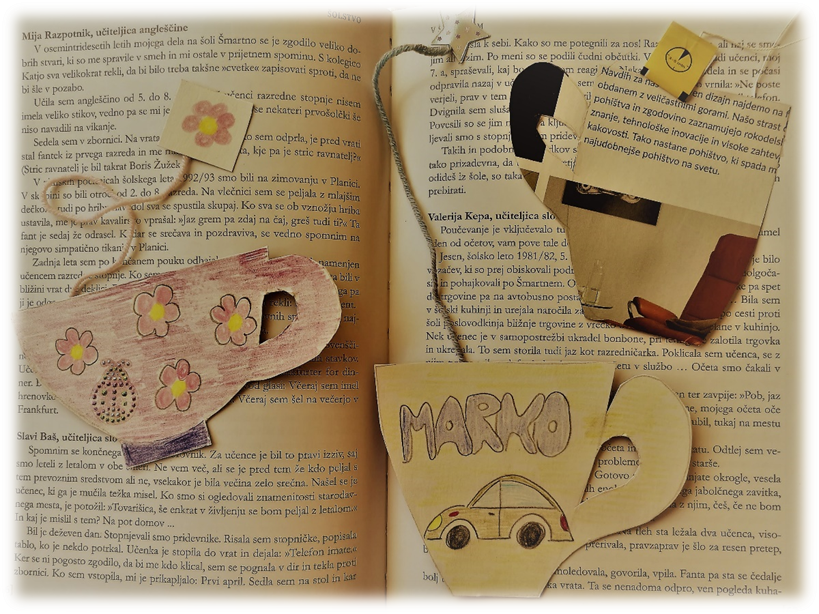 